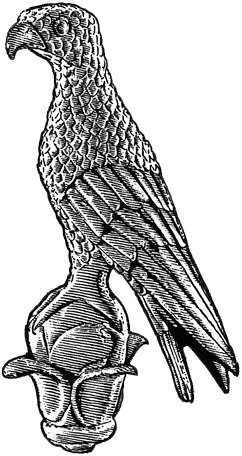          ΣΥΓΚΕΝΤΡΩΤΙΚΟ ΕΝΤΥΠΟ ΚΑΤΑΓΡΑΦΗΣ ΠΑΡΑΠΟΝΩΝ & ΕΝΣΤΑΣΕΩΝ               (αφορά τα παράπονα/ενστάσεις που υποβλήθηκαν από τους φοιτητές/τριες στο Τμήμα  και έχουν λάβει αριθμό πρωτοκόλλου)Τμήμα  _______________________________________________________________________Ακαδημαϊκό έτος  ______________________________________________________________ΠΑΡΑΚΑΛOYME  ΝΑ ΣΥΜΠΛΗΡΩΘΟΥΝ ΤΑ ΑΚΟΛΟΥΘΑ ΠΕΔΙΑ:* Υποχρεωτική συμπλήρωση πεδίου διότι αφορά την ΕΘΑΑΕ** Προαιρετική κατηγοριοποίηση και συμπλήρωση πεδίουΣυνολικός αριθμός*Κατηγοριοποίηση παραπόνου ως προς**:Κατηγοριοποίηση παραπόνου ως προς**:Κατηγοριοποίηση παραπόνου ως προς**:Κατηγοριοποίηση παραπόνου ως προς**:Συνολικός αριθμός*Ακαδημαϊκό /διδακτικό περιβάλλονΔιοικητικές υπηρεσίες ΤμήματοςΥποδομές ΤμήματοςΣυνεργασία μεταξύ φοιτητώνΣύνολο  παραπόνων:(Tο σύνολο των ενστάσεων, παραπόνων, συστάσεων κ.λπ. που υποβλήθηκαν από τους/τις φοιτητές/τριες κατά το ακαδημαϊκό έτος αναφοράς, δηλ. από 1/9 έως και 31/8 του έτους αναφοράς)*********Εξετασθέντα παράπονα:(Tο σύνολο των ενστάσεων, παραπόνων, συστάσεων κ.λπ. των φοιτητών/τριών τα οποία εξετάσθηκαν σύμφωνα με την προβλεπόμενη διαδικασία κατά το ακαδημαϊκό έτος αναφοράς, δηλ. από 1/9 έως και 31/8 του έτους αναφοράς)*********Αποδεκτά παράπονα: (Tο σύνολο των ενστάσεων, παραπόνων, συστάσεων κ.λπ. των φοιτητών/τριών που μετά την εξέταση τους επιλύθηκαν από το Τμήμα, κατά το ακαδημαϊκό έτος αναφοράς δηλ. από 1/9 έως και 31/8 του έτους αναφοράς)*********